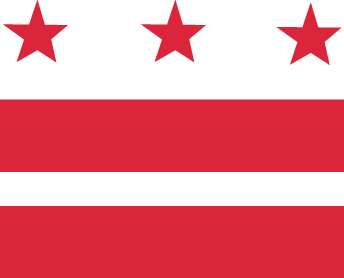 D.C. MEDICAL CARE ADVISORY COMMITTEEWednesday, February 28, 2017, 5:30-7:30 pm District of Columbia Department of Health Care Finance (DHCF)441 4th Street, NW, 10th Floor North, Conference Room #1028, Washington, DC 20001Call-in: 1-877-709-6519, code 1819767 AGENDAApproval of minutes December 2017Senior Deputy Director/Medicaid Director Report Subcommittees Patient and Family Advisory Committee (PFAC) update Report outs (from each subcommittee) Access Enrollment/EligibilityHealth System Re-DesignLong Term Services and SupportsNew BusinessMCAC Member PresentationOpportunity for Public Comment Announcements DHCF Budget HearingAdjourn 